ЗвітПро проведення заходу куратора      13. 10. 2018 року відповідальна за проведення кураторської роботи доц. Карабут Л.В. разом із студентами спеціальності «Технології медичної діагностики та лікування» відвідали футбольний матч «Металіст 1925» - «Гірник – Спорт», що відбувся 0 19.00 на стадіоні «Металіст». Більшість студентів була на стадіоні вперше, тому присутні були вражені цією величною спорудою та красою. Також приємним був рахунок матчу 2:1 на користь команди «Металіст 1925». 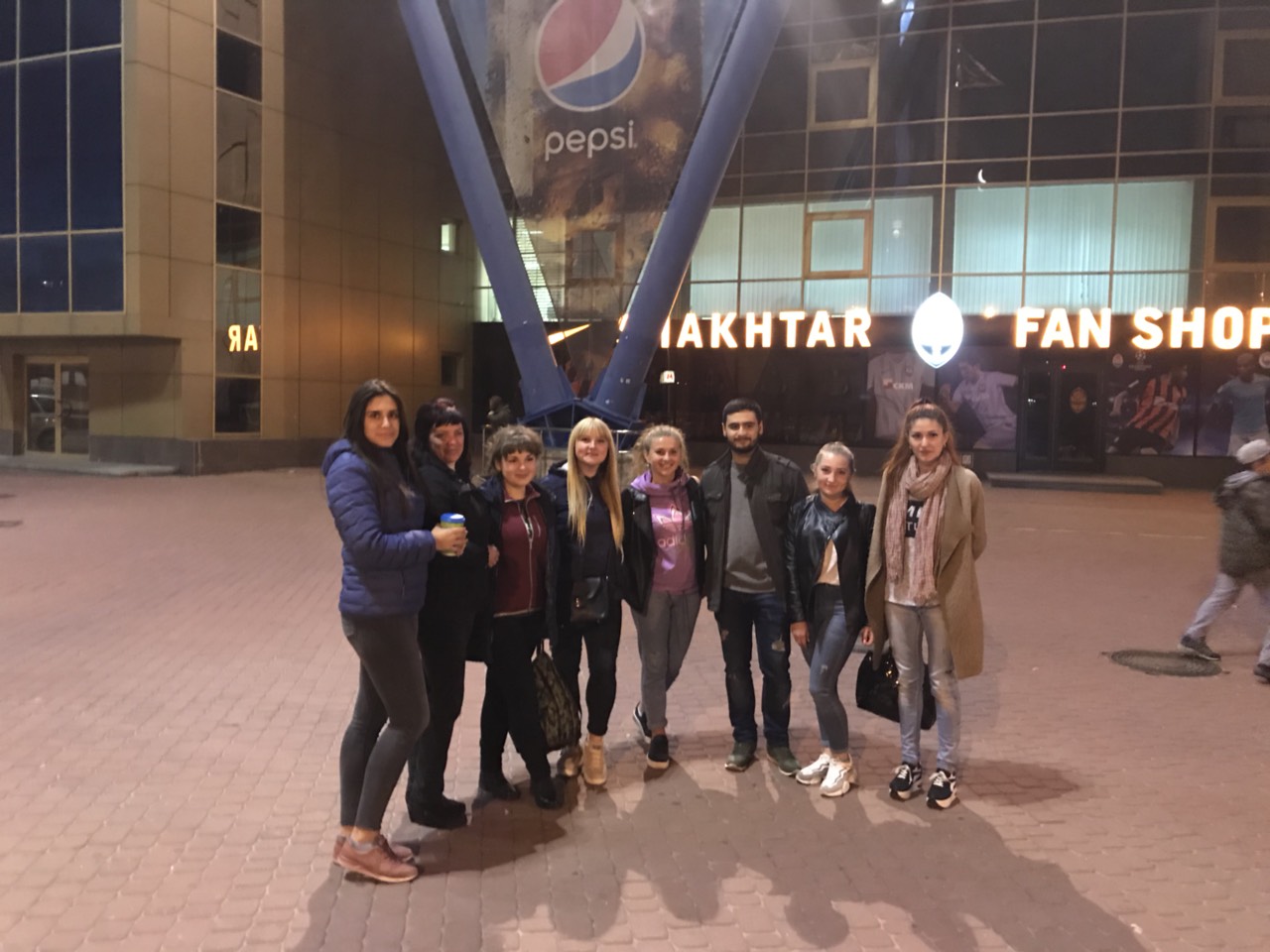      На фото: доц. Карабут Л.В. та студенти спеціальності  «Технології медичної діагностики та лікування» перед проведенням матчу. 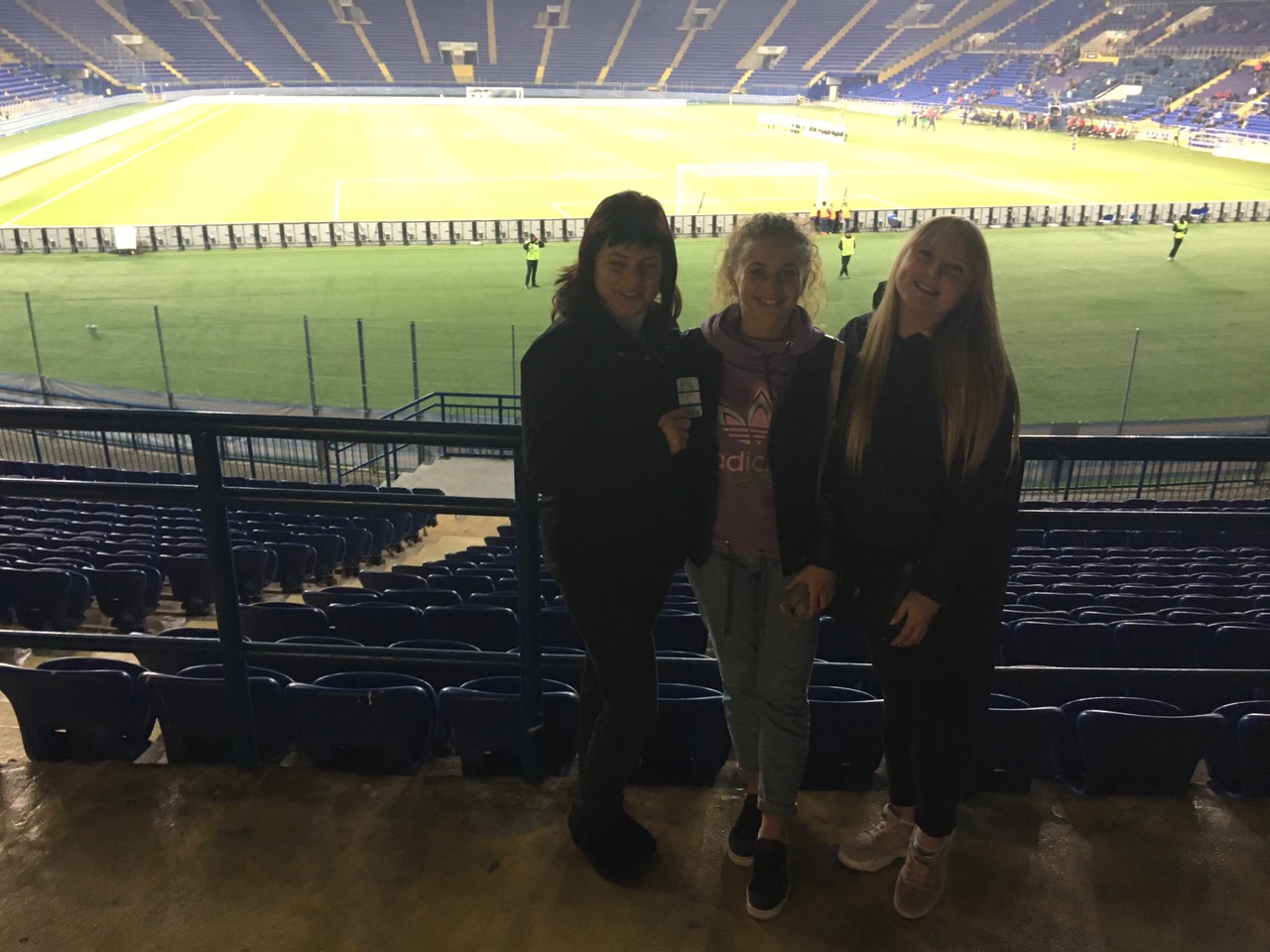     На фото: доц. Карабут Л.В. та студентки 4 кусу спеціальності  спеціальності  «Технології медичної діагностики та лікування» перед проведенням матчу. 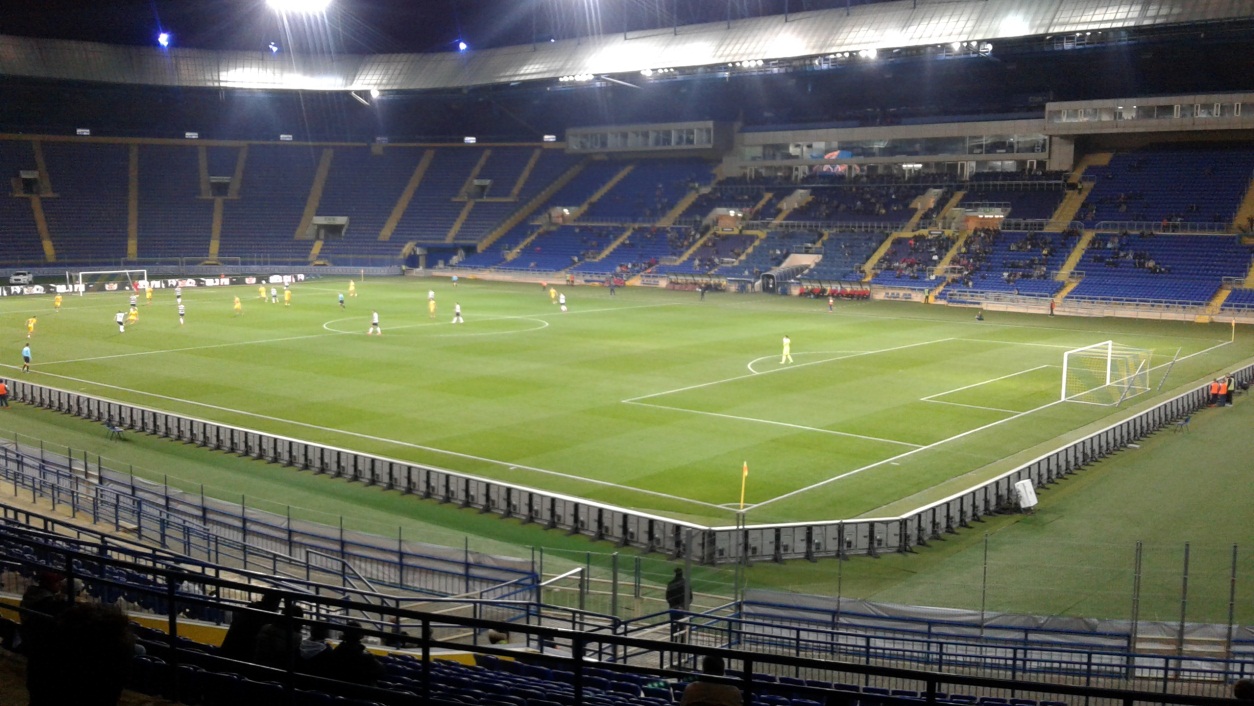         На фото: атака триває! Після атаки рахунок став 2:0, «Металіст 1925» переможець!  Зав. каф., док. біол. наук                                                                                    Єрьоменко Р.Ф. 